DISCLOSURE FORMQuestionnaire in support  of Right to Buy/Right to Acquire   (for completion by the applicant(s)	Property Address: 	_____________________________________________________________	_____________________________________________________________	_____________________________________________________________	_____________________________________________________________Have you or any applicants for this scheme been a previous public sector tenant with a Housing Association or Local Authority					 Yes      No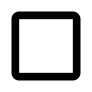 	If Yes, Please give details:- 	Name of Housing Association/Local Authority 	_________________________________________________________________	_________________________________________________________________	_________________________________________________________________Have you or any applicants on this scheme claimed on RTA/RTB Discount Yes      No	If Yes, Please give details:- Name of Housing Association/Local Authority:- ______________________________________________________________________________________________________Amount of grant:- Questionnaire in support of RTB/RTA  Application 					Page 2. 3.	Have you been obliged to give up possession of your tenanted property 	in pursuance of an order of the court or will be obliged to at a date 	notified in the order?													  Yes      No	If Yes, please provide details:-	_____________________________________________________________________	_____________________________________________________________________	_____________________________________________________________________4.	Is there a bankruptcy petition pending against any of the participants of this Right to Acquire application?						  Yes      NoIf Yes, Please give details:-__________________________________________________________________________________________________________________5.	Is the tenant or anyone participating in this application an undischarged            bankrupt?				 							  									 Yes      NoIf Yes, Please give details:-__________________________________________________________________________________________________________________Questionnaire in support of RTB/RTA  Application 					Page 3. 6.	The tenant has not made an arrangement with creditors the term of which	remain to be fulfilled.  That is a formal agreement under either the Deed 	of Arrangement Acts 1914 or the Insolvency Act 1986? 													  Yes      No	If Yes, please provide details:-	_____________________________________________________________________	_____________________________________________________________________	_____________________________________________________________________Signed by all participating on the Right to Acquire ApplicationPrint Name: ________________________   Signature:___________________________Date: _____________________________Print Name: ________________________   Signature:___________________________Date: _____________________________Print Name: ________________________   Signature:___________________________Date: _____________________________